Регламент по получению доступа пользователями к компонентам платформы ВИМИСДля получения доступа в систему ВИМИС необходимо выполнить следующие пункты:Пользователю необходимо иметь подтверждённую учётную запись на портале «Госуслуги».Пользователю необходимо самостоятельно пройти первичную авторизацию в ЕСИА по ссылке https://ia.egisz.rosminzdrav.ru/, нажать кнопку «Сохранить»: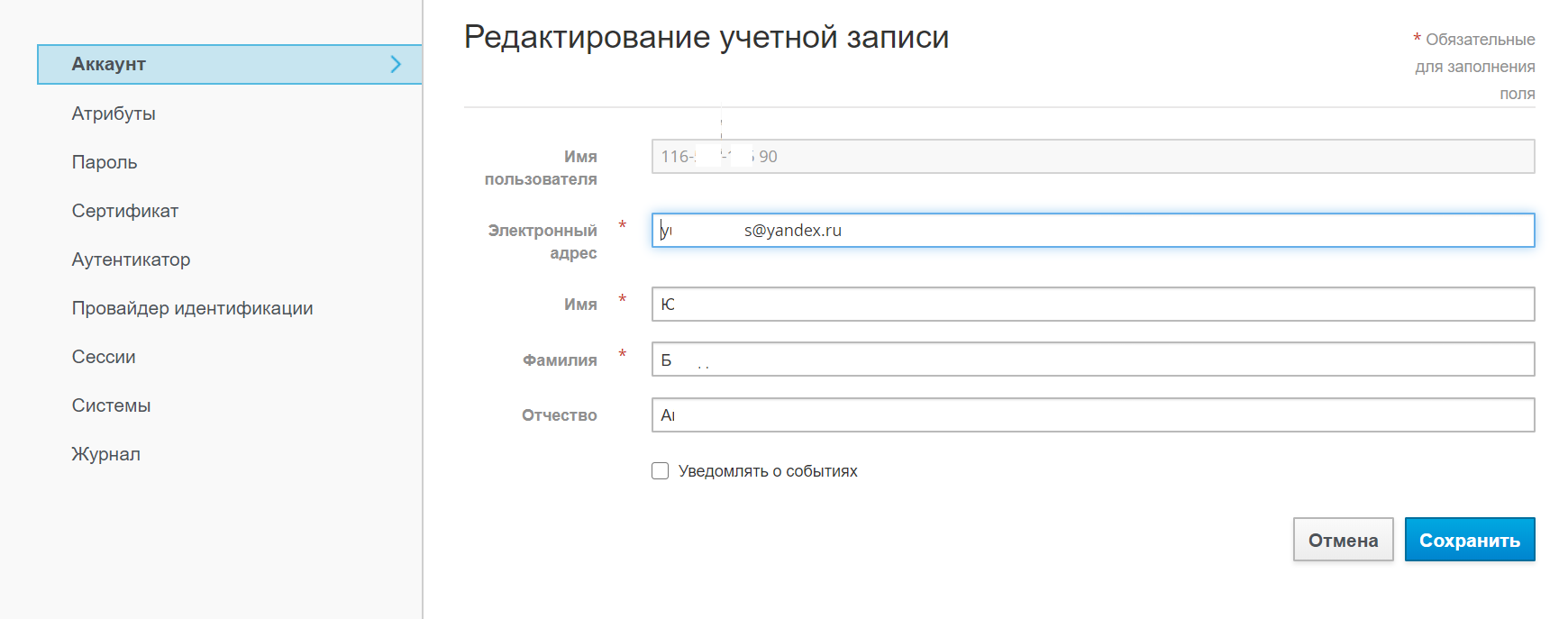 Перейти по ссылке https://vimis.egisz.rosminzdrav.ru/Для авторизации нажать ссылку ЕСИА: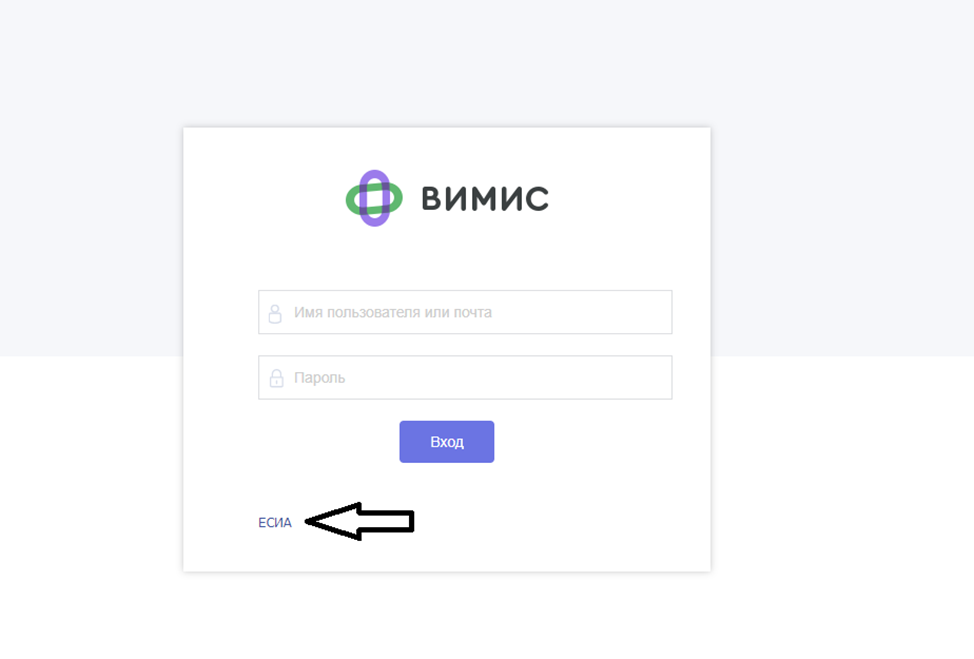 Ввести СНИЛС и пароль от учётной записи ЕСИА и нажать кнопку «Войти».После чего для предоставления роли пользователя в ВИМИС необходимо заполнить форму заявки (Приложение 1) информацией о сотрудниках, которые будут ответственны за Просмотр, Редактирование и Удаление данных в системе ВИМИС.В форму вносятся следующие данные:СНИЛС;Фамилия;Имя;Отчество;Адрес электронной почты;Субъект Российской Федерации;Полное наименование медицинской организации;Краткое наименование медицинской организации;Наименование роли.Описание ролей пользователей и матрица соотношения доступа к данным приведены в приложении 2.В пункте полное и краткое наименование медицинской организации указывается организация, к которой будет предоставлен доступ пользователю(ям). После заполнения формы необходимо её распечатать, поставить подпись ответственного лица и печать организации и отсканировать итоговый вариант.Направить заполненную форму предоставление доступа в формате .doc или .docx (MS Word) и скан-копию данной заявки с печатью организации и подписью ответственного лица в формате .pdf в зависимости от указанного компонента, к которому требуется доступ пользователям, на адрес электронной почты vimis@spbmiac.ru,  либо через сервис технической поддержки https://support.spbmiac.ru/ в разделе: «Единая государственная информационная система в сфере здравоохранения (ЕГИСЗ)» – «ЕГИСЗ Вертикально интегрированная медицинская информационная система (ВИМИС)».Ожидать ответного письма о выполнении заявки и предоставлении доступа указанным в отправленной заявке сотрудникам.Приложение 1Заявка на предоставление доступа в СистемуПрошу предоставить пользователю/пользователям права роли {Наименование роли} (см. в Приложении 2) в компоненте ВИМИС {Наименование компонента}. Сведения о пользователе(-ях) приведены в Таблице 1.Таблица 1 – Сведения о пользователе{Наименование должности ответственного лица}				 ________________________/{Фамилия И.О.}/ Приложение 2Матрица должностей и ролей пользователей компонента ВИМИС Таблица 1 - Матрица должностей и ролей пользователей ВИМИС «Онкология»Таблица 2 - Матрица должностей и ролей пользователей ВИМИС «АКиНЕО»Таблица 3 - Матрица должностей и ролей пользователей ВИМИС «Сердечно-сосудистые заболевания»Таблица 4 - Матрица должностей и ролей пользователей ВИМИС «Профилактическая медицина»Таблица 4 - Матрица соотношения доступа к данным в зависимости от должностей и ролей пользователей ВИМИС№ п/пСНИЛС Фамилия Имя ОтчествоАдрес электронной почты Субъект РФПолное наименование медицинскойорганизацииКраткое наименование медицинскойорганизацииНаименование компонента ВИМИС, к которому необходимо предоставить доступНаименование роли, которую необходимо присвоить1.РольУровень доступаДолжностиКуратор 3 уровня Субъект РФ Министр здравоохранения субъекта РФ / Директор или начальник Департамента Здравоохранения регионаКуратор 3 уровня Субъект РФ Заместитель Министра здравоохранения субъекта РФ / Заместитель начальника или директора Департамента Здравоохранения регионаКуратор 3 уровня Субъект РФ Сотрудник ОИВ в сфере охраны здоровьяКуратор 3 уровня Субъект РФ Вице-губернатор по социальной политике субъекта РФКуратор 3 уровня Субъект РФ Главный внештатный онколог субъекта РФКуратор 3 уровня Субъект РФ Руководитель / заместитель руководителя онкологического диспансераКуратор 3 уровня Субъект РФ Сотрудник профильного департамента МЗ субъекта РФ / Сотрудник профильного отдела Департамента Здравоохранения регионаКуратор 2 уровня Муниципальное образование РФРуководитель / заместитель руководителя онкологического диспансераКуратор 2 уровня Муниципальное образование РФГлавный врач / заместитель глав.врача ЦРБ (МО) муниципального образованияКуратор 2 уровня Муниципальное образование РФСотрудник организационно-методического отдела ОД/ЦРБ/МОКуратор 1 уровня Медицинская организация РФРуководитель / заместитель руководителя онкологического диспансераКуратор 1 уровня Медицинская организация РФГлавный врач / заместитель глав.врача ЦРБ (МО) муниципального образованияКуратор 1 уровня Медицинская организация РФСотрудник организационно-методического отдела ОД/ЦРБ/МОРольУровень доступаДолжностиКуратор 3 уровня Субъект РФМинистр здравоохранения субъекта РФ / Директор или начальник Департамента Здравоохранения регионаКуратор 3 уровня Субъект РФЗаместитель Министра здравоохранения субъекта РФ / Заместитель начальника или директора Департамента Здравоохранения регионаКуратор 3 уровня Субъект РФСотрудник ОИВ в сфере охраны здоровьяКуратор 3 уровня Субъект РФВице-губернатор по социальной политике субъекта РФКуратор 3 уровня Субъект РФГлавный внештатный специалист по акушерству и гинекологии/неонатологии субъекта РФКуратор 3 уровня Субъект РФРуководитель / заместитель руководителя областного перинатального центраКуратор 3 уровня Субъект РФСотрудник профильного департамента МЗ субъекта РФ / Сотрудник профильного отдела Департамента Здравоохранения регионаКуратор 1 уровня Медицинская организация РФРуководитель / заместитель руководителя медицинской организации субъектаКуратор 1 уровня Медицинская организация РФГлавный врач / заместитель глав.врача ЦРБ (МО) муниципального образованияКуратор 1 уровня Медицинская организация РФСотрудник организационно-методического отдела ЦРБ/МОРольУровень доступаДолжностиКуратор 3 уровня Субъект РФМинистр здравоохранения субъекта РФ / Директор или начальник Департамента Здравоохранения регионаКуратор 3 уровня Субъект РФЗаместитель Министра здравоохранения субъекта РФ / Заместитель начальника или директора Департамента Здравоохранения регионаКуратор 3 уровня Субъект РФСотрудник ОИВ в сфере охраны здоровьяКуратор 3 уровня Субъект РФВице-губернатор по социальной политике субъекта РФКуратор 3 уровня Субъект РФГлавный внештатный специалист кардиолог субъекта РФКуратор 3 уровня Субъект РФГлавный внештатный специалист невролог/ангионевролог субъекта РФКуратор 3 уровня Субъект РФГлавный внештатный специалист по медицинской реабилитации субъекта РФ     Куратор 3 уровня Субъект РФГлавный внештатный специалист сердечно-сосудистый хирург                         Куратор 3 уровня Субъект РФГлавный внештатный специалист нейрохирург                                                               Куратор 3 уровня Субъект РФГлавный внештатный специалист рентгенэндоваскулярный хирургКуратор 2 уровняМуниципальное образование РФГлавный врач / заместитель глав.врача/руководитель РСЦ/ПСОКуратор 2 уровняМуниципальное образование РФСотрудник организационно-методического отдела РСЦ/ПСОКуратор 1 уровня Медицинская организация РФГлавный врач / заместитель глав.врача МО, имеющей РСЦ/ПСО/руководитель РСЦКуратор 1 уровня Медицинская организация РФСотрудник организационно-методического отдела МО, имеющей РСЦ/ПСОРольУровень доступаДолжностиКуратор 3 уровня (Куратор субъекта РФ)Субъект РФМинистр здравоохранения субъекта РФ / Директор или начальник Департамента Здравоохранения регионаКуратор 3 уровня (Куратор субъекта РФ)Субъект РФЗаместитель Министра здравоохранения субъекта РФ / Заместитель начальника или директора Департамента Здравоохранения регионаКуратор 3 уровня (Куратор субъекта РФ)Субъект РФСотрудник ОИВ в сфере охраны здоровьяКуратор 3 уровня (Куратор субъекта РФ)Субъект РФВице-губернатор по социальной политике субъекта РФКуратор 3 уровня (Куратор субъекта РФ)Субъект РФГлавный внештатный специалист-терапевт субъекта РФКуратор 3 уровня (Куратор субъекта РФ)Субъект РФГлавный внештатный специалист-педиатр субъекта РФКуратор 3 уровня (Куратор субъекта РФ)Субъект РФГлавный внештатный специалист по медицинской профилактике субъекта РФКуратор 3 уровня (Куратор субъекта РФ)Субъект РФГлавный внештатный детский специалист по медицинской профилактике субъекта РФКуратор 3 уровня (Куратор субъекта РФ)Субъект РФРуководитель / заместитель руководителя центра медицинской профилактикиКуратор 3 уровня (Куратор субъекта РФ)Субъект РФСотрудник профильного департамента МЗ субъекта РФ / Сотрудник профильного отдела Департамента Здравоохранения регионаКуратор 2 уровня (Куратор муниципального образования РФ)Муниципальное образование РФРуководитель / заместитель руководителя центра медицинской профилактикиКуратор 2 уровня (Куратор муниципального образования РФ)Муниципальное образование РФГлавный врач / заместитель глав.врача ЦРБ (МО) муниципального образованияКуратор 2 уровня (Куратор муниципального образования РФ)Муниципальное образование РФСотрудник организационно-методического отдела ЦРБ/МОКуратор 1 уровня (Куратор медицинской организации РФ)Медицинская организация РФРуководитель / заместитель руководителя центра медицинской профилактикиКуратор 1 уровня (Куратор медицинской организации РФ)Медицинская организация РФГлавный врач / заместитель глав.врача ЦРБ (МО) муниципального образованияКуратор 1 уровня (Куратор медицинской организации РФ)Медицинская организация РФСотрудник организационно-методического отдела ЦРБ/МОКуратор 1 уровня (Куратор медицинской организации РФ)Медицинская организация РФЗаведующий отделением медицинской профилактики МОКуратор 1 уровня (Куратор медицинской организации РФ)Медицинская организация РФВрач-методист МОУровень доступаОграничения по даннымУровень субъект РФДоступ к медицинским и статистическим данным медицинских организаций субъекта РФУровень муниципального образования РФДоступ к медицинским и статистическим данным медицинских организаций муниципального образованияУровень медицинской организации РФДоступ к медицинским и статистическим данным медицинской организации